Бюджетное профессиональное образовательное учреждение Омской области «Седельниковский агропромышленный техникум»Кроссворд на тему: «Система охлаждения тракторного двигателя»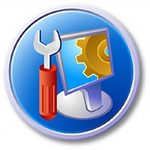 Автор-составитель: Баранов Владимир Ильичмастер производственного обученияпервой квалификационной категорииСедельниково село Омская область  2019-2020 учебный годДля общего развития обучающихся, для проведения внеклассных мероприятий, викторин, выполнения внеаудиторной самостоятельной работы.Кроссворд  на тему:  «Система охлаждения тракторного двигателя»Вопросы:По горизонтали:1 –  деталь жидкостного охлаждения двигателя.2 –  деталь жидкостного охлаждения двигателя.3 –  сорт копченой колбасы.4 –  приспособление - канат или цепь в одну или несколько ветвей, на конце может иметь крюк, скобу, кольцо и т. п.5 –  исследователь водных глубин в глубоководном аппарате.6 –  слоистый полимерный материал.7 – систематизированное собрание карточек со сведениями о прохождении технического обслуживания тракторного парка.8 –  деталь крышки радиатора.9 –  деталь жидкостного охлаждения  двигателя.10 –  организм, живущий при отсутствии свободного кислорода.11 –  деталь термостата.12 –  деталь жидкостного охлаждения двигателя.13 –  торжественная хоровая песня с инструментальным сопровождением.14 –  видный французский революционер-социалист.15 –  форменная одежда с галунами для швейцаров, лаев, кучеров.16 –  добавочный паровоз в хвосте поезда или самоходное судно, толкающее баржи.17 –  деталь воздушного охлаждения цилиндров двигателя.18 –  металлопрокат  с  Н - образным сечением.По вертикали:1 –  шофер такси.2 –  житель таёжной местности, занимающийся охотой и другими промыслами в тайге.8 –  деталь жидкостного охлаждения двигателя.9 –  древовидный папоротник.11 –  деталь жидкостного охлаждения двигателя.12 –  фрукты или сладкое блюдо, подаваемое в конце обеда.19 –  род скамейки с квадратным жестким сиденьем без спинки.20 –  деталь жидкостного охлаждения двигателя.21 –  горючее для тракторов.22 –  часть чего-нибудь, оставшаяся как излишек. Остатки обеда. Остатки  сладки «поговорка».23 –  небольшое помещение перед входом в театральную ложу.24 –  деталь жидкостного охлаждения двигателя.25 –  повреждение радиатора трактора во время работы.26 –  деталь жидкостного охлаждения двигателя.27 –  река на Урале и в Западной Сибири, левый приток Тобола.28 –  размер заработной платы.Ответы:По горизонтали: 1 – термостат, 2 – термометр, 3 – салями, 4 – стропа, 5 – гидронавт, 6 – текстолит, 7 – картотека, 8 – пружина, 9 – цилиндр, 10 – анаэроб, 11 – втулка, 12 – датчик, 13 – кантата, 14 – милльер, 15 – ливрия, 16 толкач, 17 – поршень, 18 – двухтавр.По вертикали: 1 – таксист, 2 – таёжник, 8 – патрубок, 9 – циботиум, 11 – вентилятор, 12 – десерт, 19 – табурет, 20 – рубашка, 21 – лигроин, 22 – остатки, 23 – аванложа, 24 – радиатор, 25 - авария, 26 – крыльчатка, 27 – исеть, 28 – оклад.Источники:Ожегов С. И.  Словарь русского языка: Около. 57000 слов / под ред. Чл. – корр. АН СССР Н. Ю. Шведовой. – 18 –е изд., стереотип. – М.: Рус. Яз., 1987. – 797 с.Семенов В.М., Власенко В.И. Трактор. – 3-е изд., перераб.  и доп. – М.: Агропромиздат, 1989. – 352 с.: ил.Трактор ДТ – 75. Техническое описание и инструкция по эксплуатации. 78.00.001 ТО. Волгоград 1980.Материаловедение и слесарное дело: учебник / Ю.Т. Чумаченко, Г.В. Чумаченко. – 2 – е изд., стер. – Москва: КНУРС, 2020. – 294 с. – (Среднее профессиональное образование).Интернет источники:Изображение – режим доступа:https://s.drom.ru/i24235/pubs/4483/69899/3038410.jpgВикипедия - циботиум - [Электронный ресурс]  режим доступа: https://ru.wikipedia.org/wiki/%D0%A6%D0%B8%D0%B1%D0%BE%D1%82%D0%B8%D1%83%D0%BCВикипедия - ливрия - [Электронный ресурс]  режим доступа: https://ru.wikipedia.org/wiki/%D0%9B%D0%B8%D0%B2%D1%80%D0%B5%D1%8F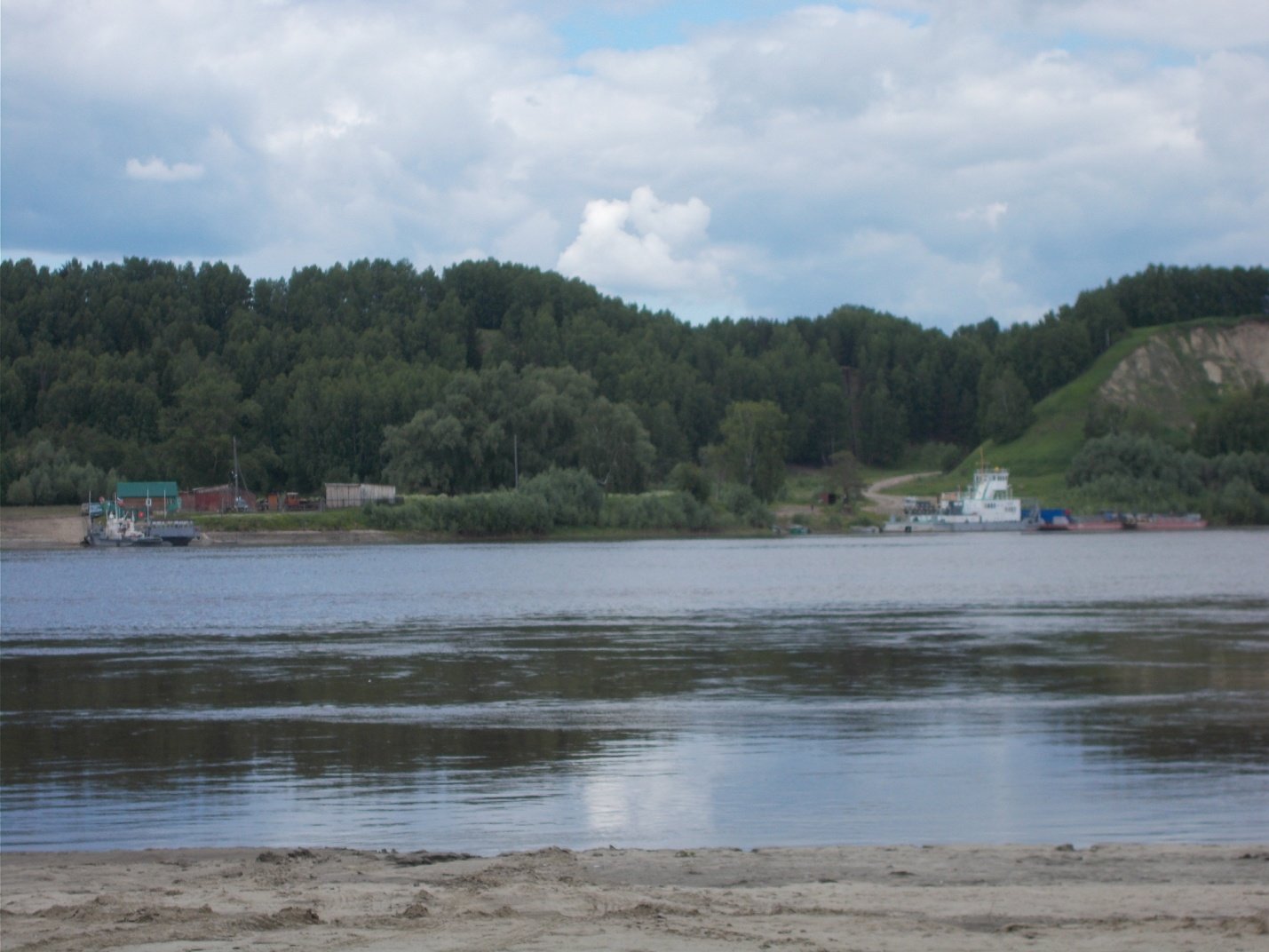 11922021223456782392410112512261314152716281718